Driver Ed 2020What: Driver Ed consists of thirty 1-hour classes and 6 hours of in car lessons for each student.When: Driver Ed will start Tuesday, September 8th at Carpenter High School. Classes will Monday-Thursday 7:45-8:45(town students) & 12:06-1:06(bus students), when there is school.*Next session for Driver Ed will be held January 2021.Who:  Any student who will be 15 by December 31, 2020 is eligible to take the course.Requirements: Each student MUST have proof of a MySGI account prior to starting the course!!  See attached form(page 3) on how to set one up.Each student must be present for 27 of the 30 classes! Failure to meet this requirement will result in removal from the course and cancellation of their learner’s license. STUDENTS ARE ONLY ALLOWED TO ENROLL IN DRIVER ED ONCE!!New in 2020:SGI had changed who was eligible to write the learners exams at an SGI office.  Now any student who is 15 and enrolled in a high school driver ed program can write the learner exams at SGI.  I will outline how the student can do this.  It is my understanding that booking of tests and written testing is still taking place with SGI during covid-19.  Here are the steps.Go to a motor license issuer to book and pay for exam.  Each time the exam cost is $25.  Students will be required to show proper identification (birth certificate and health card).  Make sure to ask for a Saskatchewan Driver Handbook(free) to help with studying.Have the student study. There are two separate tests that need to be passed in order to obtain the learners license.Basic Test- This is a 20-question multiple choice test.  SGI provides practice quizzes on their website. To ensure students pass the first time have them do many of the practice quizzes as the questions change every time.  There are around 300 different possible questions for the test.  I have included the link for the practice quiz.https://testdrivepractice.sgi.sk.ca/practice/exams Sign Test- This is a 30-question multiple choice test.  There is no practice quiz.  Students should study the signs using the Saskatchewan Drivers Handbook.  If they were unable to get one at the issuer SGI also has the handbook on their website.Students will need to have the principal, vice-principal or driver instructor sign the Signature Form for First Time Drivers (available to print on the SGI website), and bring the form with them when they go to write the tests. This will verify that the student has applied for the High School Driver Education Program.  Please keep this letter for reference in the fall.Any questions or concerns feel free to contact me:Becky BlatzDJ’s Driving School1-306-240-5227DJsDriving@hotmail.ca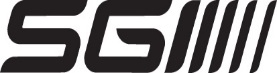 High School Driver EducationNew Computerized Testing SGI is changing the way you complete your Class 7 learner’s exam in high school driver education. It can now be done on a computer!  To make this happen, you will need to visit a licence issuer with identification before the day of your test to obtain an SGI customer number.  A customer number and email address is required to activate your MySGI account. This can be done well in advance - the sooner the better!Step 1 – Obtain an SGI Customer Number       You can do this by visiting your local motor licence issuer or any SGI motor vehicle branch office:You will need a minimum of two pieces of original identification to establish your full legal name, complete date of birth and signature (e.g., Canadian birth certificate/Canadian passport and Saskatchewan health card)Don’t forget to provide an email address which is needed in Step 2You will be given a Personal Identification Document. Do not lose this. You will be required to provide this to your driving instructor.If you have SGI photo ID, you already have an SGI Customer Number and will only need to ensure you have an email address on file with SGI. An email address is required to activate your MySGI account. To add this information you can call or visit your local motor licence issuer or call the SGI Customer Service Centre in Regina (306) 775-6900 or toll free 1-800-667-9868Step 2 – Register for MySGIMake sure you have added an email address to your customer profile. An activation code will automatically be sent to your email account.  You will use this code to set up your MySGI accountRegister for a secure online account by going to www.sgi.sk.ca/online* and select the Register buttonSelect  I have an activation codeSelect SubmitEnter your customer number and your activation code, then select the Submit buttonCreate a username and password and submit Review and accept the Terms of Use **Welcome to MySGI!At the time of your learner’s exam you will be required to log into your MySGI account with your username and password.  From there, you will access the testing application. Features of computerized testing include: coloured graphics clarifying each question, immediate feedback after each answered question (correct or incorrect) and immediate scoring (pass or fail)Please fill out attached registration form and return to office by Sept 3rd, 2020 or e-mail me at djsdriving@hotmail.ca 				REGISTRATION FORMPLEASE COMPLETE AND RETURN TO THE SCHOOL BY Sept 3rd, 2020.Students Name: _______________________________________Birth date: __________________________Address: ____________________________________________________________________Town or Country student (circle one)Phone Number: _____________________Parent/Guardian Name & Phone Number: __________________________I have read the letter and understand the requirements: _____________________________							         Parent/Guardian Signature